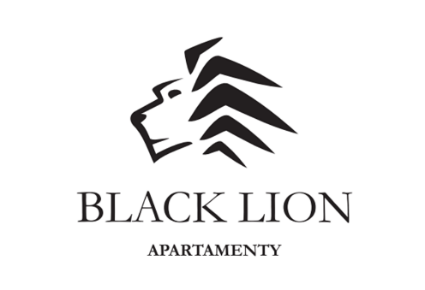 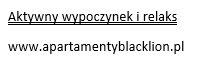 REGULAMIN PLACU ZABAW OBIEKTU BLACK LION1.  Dzieci muszą znajdować się pod opieką osób dorosłych.2. Za bezpieczeństwo dzieci znajdujących na placu zabaw odpowiedzialność ponoszą opiekunowie.3. za szkody wyrządzone przez dzieci odpowiadają rodzice.4. Na terenie placu zabaw ZABRANIA się:wprowadzania psów i innych zwierzątzaśmiecania terenuwchodzenia na dachy  i górne elementy konstrukcji obiektówkorzystania z huśtawek i ważek przez więcej niż jedno dziecko na miejscegrania w piłkę i inne gry zespołowejazdy na rowerzespożywania alkoholu, palenia papierosów i innych używek.REGULAMINY APARTAMENTÓW BLACK LION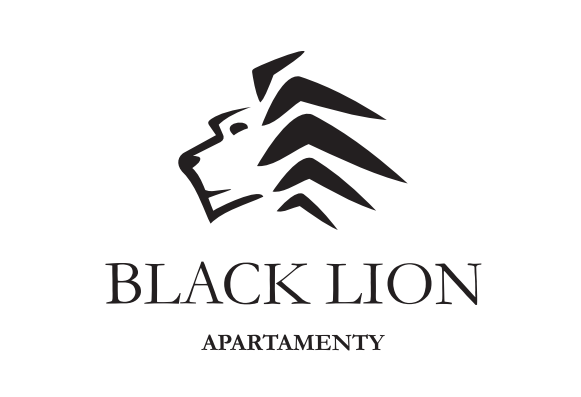 